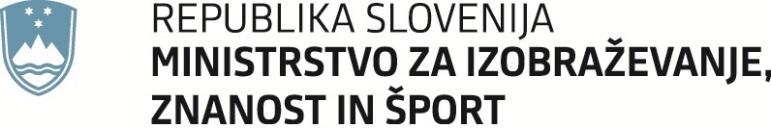 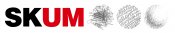 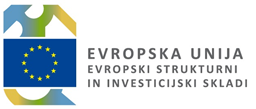 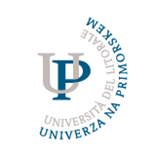 Razvoj sporazumevalnih zmožnosti preko kulturno umetnostne vzgojeNamen projekta Razvijanje sporazumevalnih zmožnosti s kulturno-umetnostno vzgojo je, metaforično rečeno, pregnesti vrtce in šole z umetnostjo. Želja je, da med umetnostjo in otroki vzpostavimo še tesnejši stik. To nam bo uspelo v in z umetniškimi praksami, ki se bodo razvijale v neposrednem delu z otroki in mladostniki. S tem namenom bo v naš vrtec vstopil umetnik, ne le kot občasni akter umetniških dogodkov, pač pa kot partner v vzgojno-izobraževalnem procesu.Cilj projekta je torej razviti in preizkusiti didaktične pristope, ki bodo prispevali k dvigu splošnih kompetenc, še posebej na področju sporazumevalnih zmožnosti, ustvarjalnosti, kulturne raznolikosti, kritičnega odnosa do kulture in umetnosti, poleg tega pa omogočiti otrokom aktivno spoznavanje različnih področij kulture. Šola in  vrtec bosta v sodelovanju z umetniki in kulturnimi ustanovami razvijala in preizkušala učinkovite pristope poučevanja preko umetnosti ter v umetnosti.